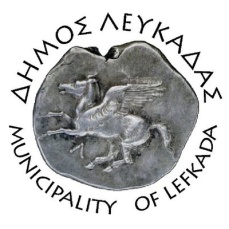 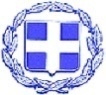 ΕΛΛΗΝΙΚΗ ΔΗΜΟΚΡΑΤΙΑ    ΔΗΜΟΣ ΛΕΥΚΑΔΑΣΛευκάδα, 13/9/2021Δελτίο ΤύπουΟ Δήμαρχος Λευκάδας Χαράλαμπος Καλός παρευρέθηκε στους σχολικούς αγιασμούς του 2ου Πειραματικού Γενικού Λυκείου Λευκάδας και του Γυμνασίου-Λυκείου Νυδριού, για την έναρξη της νέας σχολικής χρονιάς 2021-22. Συγκεκριμένα, στο 2ο Πειραματικό Γενικό Λύκειο Λευκάδας, που ξεκινάει ένα νέο κεφάλαιο, καθώς είναι ένα από τα επτά Λύκεια πανελλαδικά που μετατρέπονται σε πειραματικά, ο Δήμαρχος εξέφρασε την ικανοποίησή του, καθώς υπήρξε και ο ίδιος μαθητής όταν είχε πρωτολειτουργήσει το Λύκειο αυτό στο συγκεκριμένο χώρο, δηλώνοντας ότι: «Μέσα από την μετατροπή του 2ου Γενικού Λυκείου σε πειραματικό, ευελπιστούμε και προσδοκούμε όλοι να γίνει βελτιστοποίηση της εκπαιδευτικής διαδικασίας και του προγράμματος σπουδών, και τα αποτελέσματα αυτά εν συνεχεία να διαχυθούν σε όλη την εκπαιδευτική κοινότητα με απώτερο στόχο την παροχή καλύτερης εκπαίδευσης για όλη την μαθητική κοινότητα».Τον αγιασμό τέλεσαν  o Σεβασμιότατος Μητροπολίτης κ. Θεόφιλος και οι σεβαστοί πατέρες π. Σπυρίδων Μπούρης και π. Σεραφείμ Περγάρης, ενώ παρόντες ήταν και ο βουλευτής κ. Αθανάσιος Καββαδάς, ο Διευθυντής  Περιφερειακής Εκπαίδευσης κ. Πέτρος  Αγγελόπουλος, οι προϊστάμενοι  Α/θμιας και Β/θμιας εκπαίδευσης κκ Κων/νος Μπατσίλας και Αντρέας Πολίτης αντίστοιχα , ο διευθυντής του Λυκείου κ. Κων/νος Αραβανής , καθώς και οι καθηγητές και αντιπροσωπεία μαθητών από κάθε τάξη.Σημαντική ήταν και η αναφορά του Δημάρχου, προς τον κ. Διευθυντή του Λυκείου και τον κ. Βουλευτή, πως ο Δήμος  είναι πάντα κοντά στα σχολεία, όχι επειδή είναι επιθυμία του Δημάρχου ή του Δημοτικού Συμβουλίου, αλλά γιατί είναι χρέος τους, και για τον λόγο αυτό διατέθηκε ένα μεγάλο ποσό για την καθαριότητα των σχολικών μονάδων, συγκεκριμένα δεσμέυθηκε ποσό άνω των 100.000€, για να μπορέσει να παρασχεθεί η καλύτερη δυνατή καθαριότητα των σχολικών χώρων λόγω της πανδημίας.Έπειτα,  ο Δήμαρχος Λευκάδας μετέβη στην Δ.Ε.  Ελλομένου, και συγκεκριμένα στον αγιασμό του Γυμνασίου-Λυκείου Νυδριού.  Εκεί τον αγιασμό τέλεσαν οι π. Αθανάσιος Κοσμάς και  π. Γεώργιος Αϊβασιλιώτης.  Μετά το τέλος του αγιασμού δόθηκε προς χρήση ο νέος τάπητας του γηπέδου μπάσκετ, προσφορά της εταιρείας ΜΥΚΗΝΑΙ ΑΕ.Τέλος, οι διευθυντές των σχολείων δήλωσαν ότι οι σχολικές δομές είναι έτοιμες, και επικρατούσε γενικότερα κλίμα αισιοδοξίας για την νέα σχολική χρονιά, παρά τις πρακτικές  δυσκολίες εξαιτίας της πανδημίας.  Με ψυχραιμία και σύνεση, ευελπιστούμε οι οποιεσδήποτε δυσκολίες να ξεπεραστούν, και οι μαθητές να μην χρειαστεί να λείψουν από τις σχολικές αίθουσες.Καλή σχολική χρονιά σε όλους!Μπορείτε να βρείτε το βίντεο με τον χαιρετισμό του Δημάρχου στο 2ο Πειραματικό Γενικό Λύκειο Λευκάδας στο σύνδεσμο:  https://youtu.be/CNRRFSxyXlY						ΑΠΟ ΤΟ ΓΡΑΦΕΙΟ ΔΗΜΑΡΧΟΥ